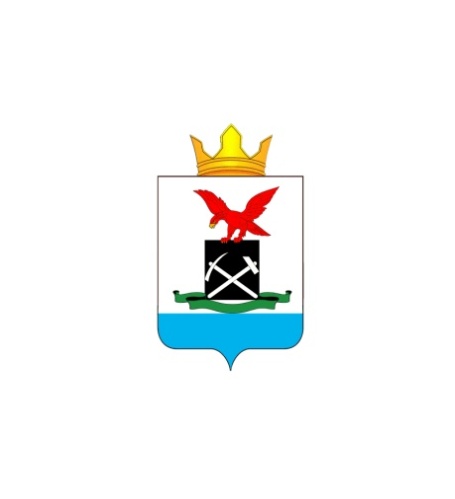 Республика Бурятия Мухоршибирский районСОВЕТ ДЕПУТАТОВМУНИЦИПАЛЬНОГО ОБРАЗОВАНИЯ СЕЛЬСКОГО ПОСЕЛЕНИЯ «САГАННУРСКОЕ»_____________________________________________________________________________РЕШЕНИЕ         «19» июня  2020 г.                                                                                                   № 55п. Саган-НурО внесении изменений и  дополнений в Решение«О местном бюджете муниципального образования сельского поселения«Саганнурское» на 2020 год и плановый период 2021 и 2022 годов»На основании статьи 21 Устава муниципального образования сельского поселения «Саганнурское» Совет депутатов муниципального образования сельского поселения «Саганнурское»решил:Внести в Решение от 27.12.2019 г. № 47 «О местном бюджете муниципального образования сельского поселения «Саганнурское» на 2020 год и плановый период 2021 и 2022 годов », следующие изменения: а) часть 1 статьи 1 изложить в следующей редакции: «Утвердить основные характеристики местного бюджета на 2020 год: общий объем доходов бюджета в сумме 11855,09789 тыс.руб., с учетом безвозмездных поступлений в сумме 4339,63989 тыс. руб.;общий объем расходов бюджета в сумме 12012,82125 тыс. руб. с учетом остатков денежных средств на едином счете бюджета на начало 2020 года в сумме 157,72336 тыс. рублей.б) Приложения № № 4, 6, 8, 10, 12  изложить в новой редакции следующего содержания:           «Приложение № 4                                                                                     к Решению  Совета депутатов                                                                                                                                                                  муниципального образования  сельского поселения «Саганнурское»                                                                               «О местном бюджете муниципального образования сельского поселения «Саганнурское»                                                                               на 2020 год и плановый период 2021 и 2022 годов»                                                                                             от 27 декабря 2019 г. №47(в редакции Решения «О внесении изменений и дополнений в Решение                                                                               «О местном бюджете муниципального образования сельского поселения «Саганнурское»                                                                             на 2020 год и плановый период 2021 и 2022 годов»                                                                                        от  19 июня 2020г. № 55)Налоговые и неналоговые доходы местного бюджета на 2020 годТыс. руб                                                                                                                                            Приложение № 6к Решению  Совета депутатов                                                                                                                                                                  муниципального образования  сельского поселения «Саганнурское»                                                                               «О местном бюджете муниципального образования сельского поселения «Саганнурское»                                                                               на 2020 год и плановый период 2021 и 2022 годов»                                                                                             от 27 декабря 2019 г. №47(в редакции Решения «О внесении изменений и дополнений в Решение                                                                               «О местном бюджете муниципального образования сельского поселения «Саганнурское»                                                                             на 2020 год и плановый период 2021 и 2022 годов»                                                                                        от  19 июня 2020г. № 55)Объем безвозмездных поступлений на 2020 год                                                                                                                                            Приложение № 8к Решению  Совета депутатов                                                                                                                                                                  муниципального образования  сельского поселения «Саганнурское»                                                                               «О местном бюджете муниципального образования сельского поселения «Саганнурское»                                                                               на 2020 год и плановый период 2021 и 2022 годов»                                                                                             от 27 декабря 2019 г. №47(в редакции Решения «О внесении изменений и дополнений в Решение                                                                               «О местном бюджете муниципального образования сельского поселения «Саганнурское»                                                                             на 2020 год и плановый период 2021 и 2022 годов»                                                                                        от  19 июня 2020г. № 55)Распределение бюджетных ассигнований по целевым статьям (муниципальным программам и не программным направлениям деятельности), видам расходов, ведомствам, а также по разделам, подразделам  классификации расходов бюджетов на 2020 год			       Приложение № 10                                                                                                                                                                                               к Решению  Совета депутатов                                                                                                                                                                  муниципального образования  сельского поселения «Саганнурское»                                                                               «О местном бюджете муниципального образования сельского поселения «Саганнурское»                                                                               на 2020 год и плановый период 2021 и 2022 годов»                                                                                             от 27 декабря 2019 г. №47(в редакции Решения «О внесении изменений и дополнений в Решение                                                                               «О местном бюджете муниципального образования сельского поселения «Саганнурское»                                                                             на 2020 год и плановый период 2021 и 2022 годов»                                                                                        от  19 июня 2020г. № 55)                   Ведомственная структура расходов местного бюджета на 2020 год                              Приложение № 12к Решению  Совета депутатов                                                                                                                                                                  муниципального образования  сельского поселения «Саганнурское»                                                                               «О местном бюджете муниципального образования сельского поселения «Саганнурское»                                                                               на 2020 год и плановый период 2021 и 2022 годов»                                                                                             от 27 декабря 2019 г. №47(в редакции Решения «О внесении изменений и дополнений в Решение                                                                               «О местном бюджете муниципального образования сельского поселения «Саганнурское»                                                                             на 2020 год и плановый период 2021 и 2022 годов»                                                                                        от  19 июня 2020г. № 55) ».2. Обнародовать настоящее решение путем размещения на информационных стендах поселения и разместить на официальном сайте Администрации муниципального образования сельского поселения «Саганнурское».3. Настоящее решение вступает в силу с момента обнародования.4. Контроль над исполнением решения возложить на специалиста по экономике и финансам Администрации муниципального образования сельского поселения «Саганнурское»  (Е.А.Михайлову).Главамуниципального образования сельское поселение «Саганнурское»                                                           М.И. ИсмагиловГАДКодНаименованиеСумма0001 00 00000 00 0000 000НАЛОГОВЫЕ И НЕНАЛОГОВЫЕ ДОХОДЫ7515,4581821 01 00000 00 0000 000НАЛОГИ НА ПРИБЫЛЬ, ДОХОДЫ3890,21821 01 02000 01 0000 110Налог на доходы физических лиц3890,218218210503010010000110Единый сельскохозяйственный налог   14,01821 06 00000 00 0000 000НАЛОГИ НА ИМУЩЕСТВО3059,01821 06 01030 10 0000 110Налог на имущество физических лиц, взимаемый по ставкам, применяемым к объектам налогообложения, расположенным в границах сельских поселений508,01821 06 06033 10 0000 110Земельный налог с организаций, обладающих земельным участком, расположенным в границах сельских  поселений2050,01821 06 06043 10 0000 110Земельный налог с физических лиц, обладающих земельным участком, расположенным в границах сельских поселений501,0860100 00000 00 0000 000НАЛОГОВЫЕ  И НЕНАЛОГОВЫЕ ДОХОДЫ552,2588601 11 00000 00 0000 000ДОХОДЫ ОТ ИСПОЛЬЗОВАНИЯ ИМУЩЕСТВА, НАХОДЯЩЕГОСЯ В ГОСУДАРСТВЕННОЙ И МУНИЦИПАЛЬНОЙ СОБСТВЕННОСТИ270,08601 11 05035 10 0000 120Доходы от сдачи в аренду имущества, находящегося в оперативном управлении органов управления сельских поселений и созданных ими учреждений (за исключением имущества муниципальных автономных учреждений)270,08601 14 00000000000000Доходы от продажи материальных и нематериальных активов282,258ГРБСКОДНаименованиеСумма8602 00 00000 00 0000 000БЕЗВОЗМЕЗДНЫЕ ПОСТУПЛЕНИЯ4339,639898602 02 00000 00 0000 000БЕЗВОЗМЕЗДНЫЕ ПОСТУПЛЕНИЯ ОТ ДРУГИХ БЮДЖЕТОВ БЮДЖЕТНОЙ СИСТЕМЫ РОССИЙСКОЙ ФЕДЕРАЦИИ4299,639898602 02 10000 00 0000 150Дотации бюджетам бюджетной системы Российской Федерации10,4708602 02 15001 10 0000 150Дотации бюджетам сельских поселений на выравнивание бюджетной обеспеченности10,4708602 02 30000 00 0000 150Субвенции бюджетам бюджетной системы Российской Федерации309,48602 02 35118 10 0000 150Субвенции бюджетам сельских поселений на осуществление первичного воинского учета на территориях, где отсутствуют военные комиссариаты309,48602 02 45160 10 0000 150Межбюджетные трансферты, передаваемые бюджетам сельских поселений для компенсации дополнительных  расходов, возникших в результате решения, принятого органами власти другого уровня3,08602 02 90054 10 0000 150Прочие безвозмездные поступления в бюджеты сельских поселений от бюджета муниципального района3976,769898602 0705030 10 0000 150Прочие безвозмездные поступления в бюджеты сельских поселений40,0№ п/пНаименование Целевая статьяВид расходаГРБСРазделПодразделСуммаНЕПРОГРАММНЫЕ РАСХОДЫ990000000012012,82125Руководство и управление в сфере установленных функций органов местного самоуправления99100000002450,0Функционирование Правительства Российской Федерации, высших исполнительных органов государственной власти субъектов Российской Федерации, местных администраций9910091010808,0Фонд оплаты труда государственных (муниципальных) органов9910091010121621,0Администрация МО СП «Саганнурское»9910091010121860621,0Общегосударственные вопросы991009101012186001621,0Функционирование высшего должностного лица субъекта Российской Федерации и органа местного самоуправления99100910101218600102187,0Взносы по обязательному социальному страхованию на выплаты денежного содержания и иные выплаты работникам государственных (муниципальных) органов9910091010129187,0Администрация МО СП «Саганнурское»9910091010129860187,0Общегосударственные вопросы99100910101298600102187,0Расходы на обеспечение функций  органов  местного самоуправления99100910401642,0Фонд оплаты труда государственных (муниципальных) органов99100910401211261,0Администрация МО СП «Саганнурское»99100910401218601261,0Общегосударственные вопросы9910091040121860011261,0Функционирование Правительства Российской Федерации, высших исполнительных органов государственной власти субъектов Российской Федерации, местных администраций991009104012186001041261,0Взносы по обязательному социальному страхованию на выплаты денежного содержания и иные выплаты работникам государственных (муниципальных) органов9910091040129381,0Администрация МО СП «Саганнурское»9910091040129860381,0Общегосударственные вопросы991009104012986001381,0Межбюджетные трансферты бюджетам муниципальных образований из бюджетов сельских поселении на осуществление части полномочии по решению вопросов местного значения в соответствии с заключенными соглашениями99400С010085,301Иные межбюджетные трансферты99400С010054085,301Администрация МО СП «Саганнурское»99400С010054086085,301Общегосударственные вопросы99400С01005408600185,301Обеспечение деятельности финансовых, 
налоговых и таможенных органов и органов финансового (финансово-бюджетного) надзора (при наличии финансового органа)99400С0100540860010685,301Расходы на выплату персоналу в целях обеспечения выполнения функций государственными (муниципальными) органами, казенными учреждениями, органами управления государственными внебюджетными фондами01201801004,147Фонд оплаты труда государственных (муниципальных) органов01201801001004,147Администрация МО СП «Саганнурское»01201801001008604,147Общегосударственные вопросы01201080100100860014,147Прочие мероприятия, связанные с выполнением обязательств органов местного самоуправления99900809003771,04524Расходы на выплаты персоналу99900809002356,7Фонд оплаты труда государственных (муниципальных) органов99900809001211810,0Администрация МО СП «Саганнурское»99900809001218601810,0Общегосударственные вопросы9990080900121860011810,0Другие общегосударственные вопросы999008090012186001131810,0Взносы по обязательному социальному страхованию на выплаты денежного содержания и иные выплаты работникам государственных (муниципальных) органов9990080900129546,7Администрация МО СП «Саганнурское»9990080900129860546,7Общегосударственные вопросы999008090012986001546,7Другие общегосударственные вопросы99900809001298600113546,7Прочая закупка товаров, работ  и услуг 99900809002441332,85824Администрация МО СП «Саганнурское» 99900809002448601332,85824Общегосударственные вопросы9990080900244860011332,85824Другие
 общегосударственные вопросы999008090024486001131332,85824Уплата налогов, сборов и иных платежей999008090085081,487Уплата налога на имущество организаций и земельного налога999008090085160,0Администрация МО СП «Саганнурское»999008090085186060,0Общегосударствен-ные вопросы99900809008518600160,0Другие общегосударствен-ные вопросы9990080900851860011360,0Уплата прочих налогов, сборов999008090085211,487Администрация МО СП «Саганнурское»999008090085286011,487Общегосударствен-ные вопросы99900809008528600111,487Другие общегосударствен-ные вопросы9990080900852860011311,487Уплата иных платежей999008090085310,0Администрация МО СП «Саганнурское»999008090085386010,0Общегосударственные вопросы99900809008538600110,0Другие общегосударственные вопросы9990080900853860011310,0Осуществление первичного воинского учета на территориях, где отсутствуют военные комиссариаты9930051180309,4Фонд оплаты труда государственных (муниципальных) органов9930051180121226,11367Администрация МО СП «Саганнурское»9930051180121860226,11367Национальная оборона993005118012186002226,11367Мобилизационная и вневойсковая подготовка99300511801218600203226,11367Взносы по обязательному социальному страхованию на выплаты денежного содержания и иные выплаты работникам государственных (муниципальных) органов993005118012968,28633Администрация МО СП «Саганнурское»993005118012986068,28633Национальная оборона99300511801298600268,28633Мобилизационная и вневойсковая подготовка9930051180129860020368,28633Прочая закупка товаров, работ  и услуг 993005118024415,0Администрация МО СП «Саганнурское»993005118024486015,0Национальная оборона99300511802448600215,0Мобилизационная и вневойсковая подготовка 9930051180244860020315,0Резервный фонд администрации по предупреждению чрезвычайных ситуаций99600Р02003,0Закупка товаров, работ и услуг для обеспечения государственных (муниципальных) нужд99600Р02000003,0Администрация МО СП «Саганнурское»99600Р02002008603,0Национальная безопасность и правоохранительная деятельность99600Р0200240860033,0Защита населения и территории от ЧС99600Р020024486003093,0Расходы на взносы по капитальному ремонту999008090040,28914Прочие мероприятия, связанные с выполнением обязательств органов местного самоуправления999008090040,28914Прочая закупка товаров, работ и услуг999008090024440,28914Администрация МО СП «Саганнурское»999008090024486040,28914Жилищно-коммунальное хозяйство99900809002448600540,28914Жилищное хозяйство9990080900244860050140,28914Осуществление расходов за счет средств целевых пожертвований99900808003400,0Иные закупки товаров, работ и услуг для обеспечения государственных (муниципальных) нужд99900808002433400,0Администрация МО СП «Саганнурское»99900808002438603400,0Жилищно-коммунальное хозяйство9990080800243860053400,0Благоустройство999008080024386005033400,0Прочие мероприятия, связанные с выполнением обязательств органов местного самоуправления9990080900299,04622Прочая закупка товаров, работ  и услуг9990080900244299,04622Администрация МО СП «Саганнурское»9990080900244860299,04622Жилищно-коммунальное хозяйство999008090024486005299,04622Благоустройство99900809002448600503299,04622Прочие мероприятия, связанные с выполнением обязательств органов местного самоуправления9990080910400,0Прочая закупка товаров, работ  и услуг9990080910244400,0Администрация МО СП «Саганнурское»9990080910244860400,0Жилищно-коммунальное хозяйство999008090024486005400,0Благоустройство99900809102448600503400,0Повышение средней заработной платы работников муниципальных учреждений культуры1210172340554,09421Субсидии бюджетным учреждениям на финансовое обеспечение государственного (муниципального) задания общественные мероприятия1210172340612554,09421Администрация МО СП «Саганнурское»1210172340611860554,09421Культура, кинематография121017234061186008554,09421Культура12101723406118600801554,09421Расходы на обеспечение деятельности (оказание услуг) муниципальными учреждениями992010000318,01076Субсидии бюджетным учреждениям на финансовое обеспечение государственного (муниципального) задания на оказание государственных (муниципальных) услуг (выполнение работ)992010000611318,01076Администрация МО СП «Саганнурское»992010000611860318,01076Культура, кинематография99201000061186008318,01076Культура9920100006118600801318,01076Доплаты к пенсиям муниципальных служащих9950000000350,359Пособия, компенсации и иные выплаты гражданам9950080100321350,359Администрация МО СП «Саганнурское»9950080100321860350,359Социальная политика995008010032186010350,359Пенсионное обеспечение99500801003218601001350,359Предоставление мер социальной поддержки по оплате коммунальных услуг специалистам муниципальных учреждений культуры. Проживающим и работающим в сельских населенных пунктах993007318012,52868Иные выплаты населению993007318061212,52868Администрация МО СП «Саганнурское»993007318061286012,52868Социальная политика99300731806128601012,52868Социальное обеспечение населения9930073180612860100312,52868Организация досуга пожилых людей, проведение массовых мероприятий15002801006,0Субсидии бюджетным учреждениям на финансовое обеспечение государственного (муниципального) задания общественные мероприятия15002801003606,0Администрация МО СП «Саганнурское»15002801003608606,0Социальное обеспечение1500280100360860106,0Другие вопросы в области социальной политики150028010036086010066,0Прочие мероприятия, связанные с выполнением обязательств органов местного самоуправления99900809009,6Прочая закупка товаров, работ и услуг99900809002449,6Администрация МО СП «Саганнурское»99900809002448609,6Физическая культура и спорт9990080900244860119,6Физическая культура999008090024486011019,6ВСЕГО РАСХОДОВ12012,82125Наименование ГРБСРазделПодразделЦелевая статьяВид расходаДоп.клСуммаНаименование ГРБСРазделПодразделЦелевая статьяВид расходаДоп.клСуммаАдминистрация сельского поселения «Саганнурское»86012012,82125ОБЩЕГОСУДАРСТВЕННЫЕ ВОПРОСЫ8600100 00000000000006310,49324Функционирование высшего должностного лица субъекта Российской Федерации и органа местного самоуправления86001020000000000000808,0Не программные расходы86001029900000000000808,0Руководство и управление в сфере установленных функций  органов местного самоуправления86001029910000000000808,0Содержание госаппарата86001029910090000000808,0Расходы на обеспечение функционирования высшего должностного лица муниципального образования86001029910091010 000808,0Фонд оплаты труда государственных (муниципальных) органов86001029910091010121621,0Взносы по обязательному социальному страхованию на выплаты денежного содержания и иные выплаты работникам государственных (муниципальных) органов86001029910091010129187,0Функционирование Правительства Российской Федерации, высших исполнительных органов государственной власти субъектов Российской Федерации, местных администраций86001040000000000 0001642,0Не программные расходы860010499000000000001642,0Руководство и управление в сфере установленных функций  органов местного самоуправления860010499100000000001642,0Содержание госаппарата860010499100900000001642,0Расходы на обеспечение функций  органов местного самоуправления8600104  9910091040 0001642,0Фонд оплаты труда государственных (муниципальных) органов8600104  99100910401211261,0Взносы по обязательному социальному страхованию на выплаты денежного содержания и иные выплаты работникам государственных (муниципальных) органов86001049910091040129381,0Обеспечение деятельности финансовых, налоговых и таможенных органов и органов финансового (финансово-бюджетного) надзора 86001060000000000 000  85,301Не программные расходы8600106990000000000085,301Межбюджетные трансферты бюджетам муниципальных образований из бюджетов сельских поселении на осуществление части полномочии по решению вопросов местного значения в соответствии с заключенными соглашениями860010699400С000000085,301Межбюджетные трансферты на осуществление полномочий по счетной палате860010699400С010000085,301Иные межбюджетные трансферты860010699400С010054085,301Другие общегосударственные вопросы86001133775,19224Организация проведения оплачиваемых общественных работ860011301201801001204,147Фонд оплаты труда государственных (муниципальных) органов860011301201801001213,18510Взносы по обязательному социальному страхованию на выплаты денежного содержания и иные выплаты работникам государственных (муниципальных) органов860011301201801001290,96190Выполнение функций органами местного самоуправления860011399900809000003771,04524Расходы на выплаты персоналу 860011399900809001202356,7Фонд оплаты труда государственных (муниципальных) органов860011399900809001211810,0Взносы по обязательному социальному страхованию на выплаты денежного содержания и иные выплаты работникам государственных (муниципальных) органов86001139990080900129546,7Закупка товаров, работ и услуг для государственных (муниципальных) нужд860011399900809002001332,85824Иные закупки товаров, работ и услуг для обеспечения государственных (муниципальных) нужд860011399900809002401332,85824Прочая закупка товаров, работ и услуг 860011399900809002441332,85824Иные бюджетные ассигнования8600113999008090080081,487Уплата налогов. сборов и иных платежей8600113999008090085081,487Уплата налога на имущество организаций и земельного налога8600113999008090085160,0Уплата прочих налогов и сборов8600113999008090085211,487Уплата иных платежей8600113999008090085310,0  НАЦИОНАЛЬНАЯ ОБОРОНА86002 00000000000000019-365309,4Мобилизационная и вневойсковая подготовка86002030000000000 000309,4Не программные расходы86002039900000000000309,4Осуществление расходов на выполнение передаваемых полномочий субъекта РФ86002039930000000000309,4Выполнение обязательств муниципального образования86002039930050000000309,4Выполнение функций органами местного самоуправления86002039930051180000 309,4Фонд оплаты труда государственных (муниципальных) органов86002039930051180121226,11367Взносы по обязательному социальному страхованию на выплаты денежного содержания и иные выплаты работникам государственных (муниципальных) органов8600203993005118012968,28633Прочая закупка товаров, работ и услуг8600203993005118024415,0  НАЦИОНАЛЬНАЯ БЕЗОПАСНОСТЬ И ПРАВОХРАНИТЕЛЬНАЯ ДЕЯТЕЛЬНОСТЬ 86003 0000000000000003,0Резервный фонд администрации по предупреждению чрезвычайных ситуаций86003099600Р02000003,0Закупка товаров, работ и услуг для обеспечения государственных (муниципальных) нужд860030999600Р02002003,0Иные закупки товаров, работ и услуг для обеспечения государственных (муниципальных) нужд860030999600Р02002403,0Прочая закупка товаров, работ и услуг 860030999600Р02002443,0ЖИЛИЩНО - КОММУНАЛЬНОЕ ХОЗЯЙСТВО86005 00 0000000000000 4139,33536Жилищное хозяйство860050140,28914Прочие мероприятия, связанные с выполнением обязательств органов местного самоуправления8600501999008090040,28914Прочая закупка товаров, работ и услуг8600501999008090024440,28914Благоустройство86005030000000000000 4099,04622Осуществление расходов за счет средств целевых пожертвований860050399900808003400,0Закупка товаров, работ и услуг в целях капитального ремонта государственного (муниципального) имущества860050399900808002433400,0Прочая закупка товаров, работ и услуг 86005039990080900244299,04622Уличное освещение86005039990080910000400,0Закупка товаров, работ и услуг для государственных (муниципальных) нужд86005039990080910200400,0Иные закупки товаров, работ и услуг для обеспечения государственных (муниципальных) нужд86005039990080910240400,0Прочая закупка товаров, работ и услуг 86005039990080910244400,0КУЛЬТУРА, КИНЕМАТОГРАФИЯ8600800  0000000000000 872,10497Повышение средней заработной платы работников муниципальных учреждений культуры86008011210172340554,09421Субсидии бюджетным учреждениям на финансовое обеспечение государственного (муниципального) задания на оказание государственных (муниципальных) услуг (выполнение работ)86008011210172340611554,09421Софинансирование расходов на обеспечение деятельности (оказание услуг) учреждений культуры сельских поселений86008019920010100318,01076Субсидии бюджетным учреждениям на финансовое обеспечение государственного (муниципального) задания на оказание государственных (муниципальных) услуг (выполнение работ)86008019920010100611318,01076СОЦИАЛЬНАЯ ПОЛИТИКА8601000  0000000000000 368,88768Доплаты к пенсиям, дополнительное пенсионное обеспечение86010019950000000000350,359Пенсионное обеспечение86010019950080000000350,359Иные пенсии, социальные доплаты к пенсиям86010019950080100321350,359СОЦИАЛЬНОЕ ОБЕСПЕЧЕНИЕ НАСЕЛЕНЯ8601003000000000000012,52868На  предоставление мер социальной поддержки по оплате коммунальных услуг  работникам учреждений культуры, проживающим, работающим в сельских населенных пунктах, рабочих поселках (поселков городского типа)86010039930073180612900731812,52868Другие вопросы в области социальной политики86010066,0Организация досуга пожилых людей, проведение массовых мероприятий860100615002801003606,0ФИЗИЧЕСКАЯ КУЛЬТУРА И СПОРТ8601100  0000000000000 9,6Физическая культура и спорт8601199900809009,6Закупка товаров, работ и услуг для обеспечения государственных (муниципальных) нужд860110199900809009,6Прочая закупка товаров, работ и услуг860110199900809002449,6ВСЕГО РАСХОДОВ12012,82125Источники финансирования дефицита местного бюджета на 2020 годИсточники финансирования дефицита местного бюджета на 2020 годИсточники финансирования дефицита местного бюджета на 2020 годИсточники финансирования дефицита местного бюджета на 2020 годИсточники финансирования дефицита местного бюджета на 2020 годИсточники финансирования дефицита местного бюджета на 2020 год(тыс. рублей)КодНаименованиесумма860 01 05 00 00 00 0000 000Изменение остатков средств на счетах по учету средств бюджета-157,72336860 01 05 00 00 00 0000 500Увеличение остатков средств бюджетов-11855,09789860 01 05 02 01 10 0000 510Увеличение прочих остатков средств бюджетов поселений-11855,09889860 01 05 00 00 00 0000 600Уменьшение остатков средств бюджетов12012,82125860 01 05 01 02 10 0000 610Уменьшение прочих остатков средств бюджетов поселений12012,82125